
Pétfürdő  Doktor-szikla  Tanösvény  Öskü  Geotorony  Pétfürdő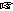  Pétfürdő, Általános Iskola
 
 19:00-21:00 óra  500 Ft/fõ  10 km  200 m  3 óra  MTSZ - pont  E12/4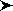 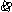 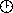 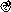 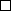 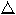 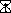 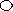 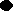 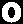 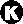 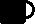 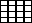 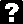 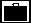 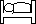 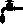 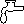 Pizsiben indulóknak 50 % kedvezmény a nevezési díjból.

Másnap Kék Balaton teljesítménytúrák!Letöltések száma: 1536. Módosítva: 2015.04.28Ez a kiírás a TTT oldalának másolata és a TTT engedélyével készült.A túra kiírása a TTT honlapon:http://www.teljesitmenyturazoktarsasaga.hu/tura?id=6365 